NEWSLETTER MARZO 2022Carissimi amici,eccoci ancora qui a raccontarvi le meraviglie della Vila…Sì, è proprio la nostra Lucia che alza orgogliosamente il premio per i diritti umani.Un piccolissimo grande riconoscimento per 30 anni di lavoro a favore dei bambini più poveri e non solo economicamente.Siamo felici e orgogliosi per questa vittoria conquistata con la sua incessante opera di sensibilizzazione sui diritti, con la sua lotta contro ogni tipo di discriminazione economica, di genere, sessuale, razziale, di colore, religiosa, fisica, sociale e intellettuale, con la sua opera educativa che punta alla valorizzazione dell'identità e della ricchezza di ogni persona e della sua/nostra comunità, con la sua attività continua che coinvolge non solo i bambini, ma anche gli adolescenti, i giovani e gli adulti.Sì, è proprio la nostra Lucia che alza orgogliosamente il premio per i diritti umani.Un piccolissimo grande riconoscimento per 30 anni di lavoro a favore dei bambini più poveri e non solo economicamente.Siamo felici e orgogliosi per questa vittoria conquistata con la sua incessante opera di sensibilizzazione sui diritti, con la sua lotta contro ogni tipo di discriminazione economica, di genere, sessuale, razziale, di colore, religiosa, fisica, sociale e intellettuale, con la sua opera educativa che punta alla valorizzazione dell'identità e della ricchezza di ogni persona e della sua/nostra comunità, con la sua attività continua che coinvolge non solo i bambini, ma anche gli adolescenti, i giovani e gli adulti.Sì, è proprio la nostra Lucia che alza orgogliosamente il premio per i diritti umani.Un piccolissimo grande riconoscimento per 30 anni di lavoro a favore dei bambini più poveri e non solo economicamente.Siamo felici e orgogliosi per questa vittoria conquistata con la sua incessante opera di sensibilizzazione sui diritti, con la sua lotta contro ogni tipo di discriminazione economica, di genere, sessuale, razziale, di colore, religiosa, fisica, sociale e intellettuale, con la sua opera educativa che punta alla valorizzazione dell'identità e della ricchezza di ogni persona e della sua/nostra comunità, con la sua attività continua che coinvolge non solo i bambini, ma anche gli adolescenti, i giovani e gli adulti.Il Comune di Goiás, attraverso la Segretaria municipale per le donne, i giovani, l'uguaglianza razziale e i diritti umani, ha lanciato il progetto "Ubuntu: Time to Water Hope (tempo di innaffiare la speranza)". Il progetto della Vila è stato selezionato tra settecento di quelli presentati per la sua completezza e ricchezza. Un’altra vittoria di cui beneficeranno 120 bambini e adolescenti, oltre alle loro famiglie e alla comunità Comune di Goiás nel 2022. Non arriveranno soldi direttamente alla Escola, ma verranno pagati dei docenti, tra cui uno di percussioni, che lavorerà anche in altre scuole. Le attività garantiranno il diritto allo studio in una prospettiva multiculturale, interculturale e, nella promozione di una cultura di pace, attraverso classi educative, circoli di conversazione, programmi di Rádio Vila Boa FM, CineVila ed esperienze culturali con laboratori culturali di origine africana e indigena.Il Comune di Goiás, attraverso la Segretaria municipale per le donne, i giovani, l'uguaglianza razziale e i diritti umani, ha lanciato il progetto "Ubuntu: Time to Water Hope (tempo di innaffiare la speranza)". Il progetto della Vila è stato selezionato tra settecento di quelli presentati per la sua completezza e ricchezza. Un’altra vittoria di cui beneficeranno 120 bambini e adolescenti, oltre alle loro famiglie e alla comunità Comune di Goiás nel 2022. Non arriveranno soldi direttamente alla Escola, ma verranno pagati dei docenti, tra cui uno di percussioni, che lavorerà anche in altre scuole. Le attività garantiranno il diritto allo studio in una prospettiva multiculturale, interculturale e, nella promozione di una cultura di pace, attraverso classi educative, circoli di conversazione, programmi di Rádio Vila Boa FM, CineVila ed esperienze culturali con laboratori culturali di origine africana e indigena.Il Comune di Goiás, attraverso la Segretaria municipale per le donne, i giovani, l'uguaglianza razziale e i diritti umani, ha lanciato il progetto "Ubuntu: Time to Water Hope (tempo di innaffiare la speranza)". Il progetto della Vila è stato selezionato tra settecento di quelli presentati per la sua completezza e ricchezza. Un’altra vittoria di cui beneficeranno 120 bambini e adolescenti, oltre alle loro famiglie e alla comunità Comune di Goiás nel 2022. Non arriveranno soldi direttamente alla Escola, ma verranno pagati dei docenti, tra cui uno di percussioni, che lavorerà anche in altre scuole. Le attività garantiranno il diritto allo studio in una prospettiva multiculturale, interculturale e, nella promozione di una cultura di pace, attraverso classi educative, circoli di conversazione, programmi di Rádio Vila Boa FM, CineVila ed esperienze culturali con laboratori culturali di origine africana e indigena.Il Comune di Goiás, attraverso la Segretaria municipale per le donne, i giovani, l'uguaglianza razziale e i diritti umani, ha lanciato il progetto "Ubuntu: Time to Water Hope (tempo di innaffiare la speranza)". Il progetto della Vila è stato selezionato tra settecento di quelli presentati per la sua completezza e ricchezza. Un’altra vittoria di cui beneficeranno 120 bambini e adolescenti, oltre alle loro famiglie e alla comunità Comune di Goiás nel 2022. Non arriveranno soldi direttamente alla Escola, ma verranno pagati dei docenti, tra cui uno di percussioni, che lavorerà anche in altre scuole. Le attività garantiranno il diritto allo studio in una prospettiva multiculturale, interculturale e, nella promozione di una cultura di pace, attraverso classi educative, circoli di conversazione, programmi di Rádio Vila Boa FM, CineVila ed esperienze culturali con laboratori culturali di origine africana e indigena.Finalmente sono tornati a scuola, dopo la chiusura a causa del covid e il faticoso lavoro svolto a distanza. Ora i bambini sono tornati a riempire gioiosamente le aule, una classe alla volta, con tante cose da recuperare, ma ci sono! Per questo, oltre a tutte le misure di contrasto all’epidemia, è stato istituito un doposcuola. Forza bambini ce la dobbiamo fare!Finalmente sono tornati a scuola, dopo la chiusura a causa del covid e il faticoso lavoro svolto a distanza. Ora i bambini sono tornati a riempire gioiosamente le aule, una classe alla volta, con tante cose da recuperare, ma ci sono! Per questo, oltre a tutte le misure di contrasto all’epidemia, è stato istituito un doposcuola. Forza bambini ce la dobbiamo fare!Finalmente sono tornati a scuola, dopo la chiusura a causa del covid e il faticoso lavoro svolto a distanza. Ora i bambini sono tornati a riempire gioiosamente le aule, una classe alla volta, con tante cose da recuperare, ma ci sono! Per questo, oltre a tutte le misure di contrasto all’epidemia, è stato istituito un doposcuola. Forza bambini ce la dobbiamo fare!Se volete darci una mano devolvete il vostro 5 per mille per Vila Esperança con il codiceCF 93088450239da inserire nella denuncia dei redditi.Grazie a tutti per il vostro importante aiuto!Se volete darci una mano devolvete il vostro 5 per mille per Vila Esperança con il codiceCF 93088450239da inserire nella denuncia dei redditi.Grazie a tutti per il vostro importante aiuto!Se volete darci una mano devolvete il vostro 5 per mille per Vila Esperança con il codiceCF 93088450239da inserire nella denuncia dei redditi.Grazie a tutti per il vostro importante aiuto!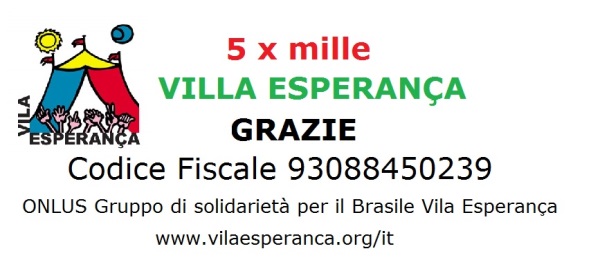  Gruppo di solidarietà per il Brasile Vila Esperança  Gruppo di solidarietà per il Brasile Vila Esperança 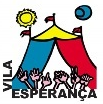 